Lancaster Seventh-Day Adventist ChurchA House of Prayer for All People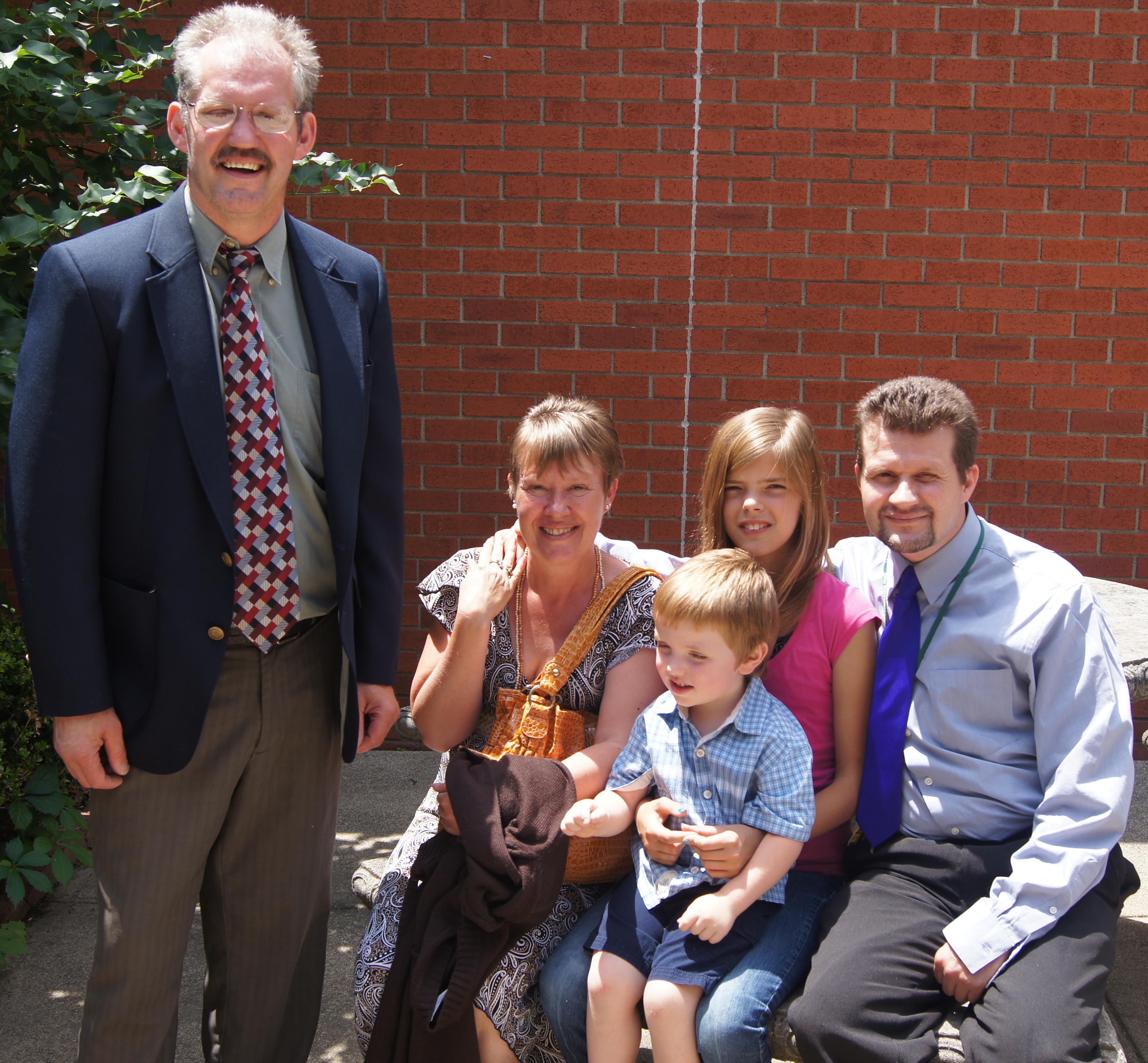 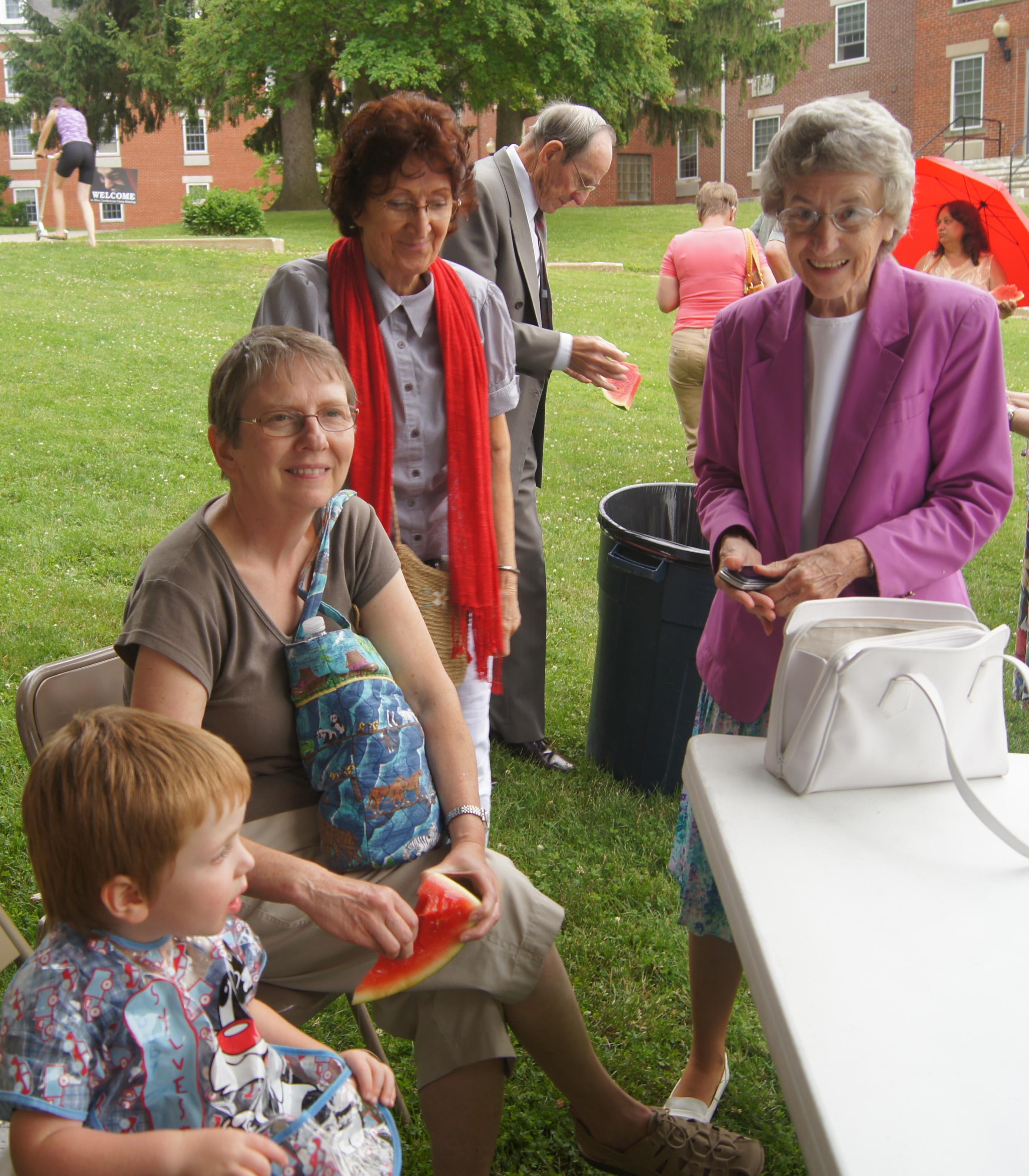 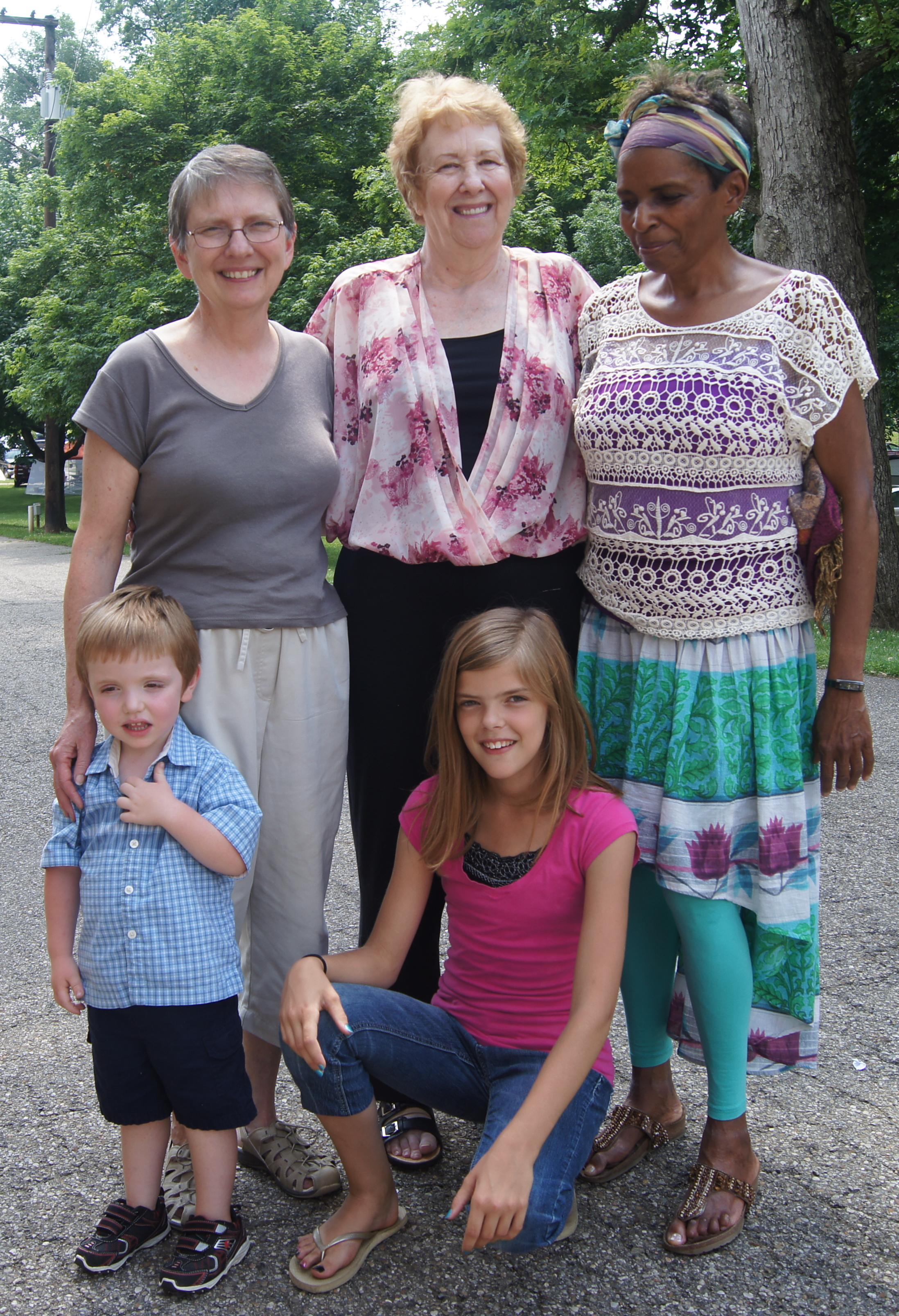 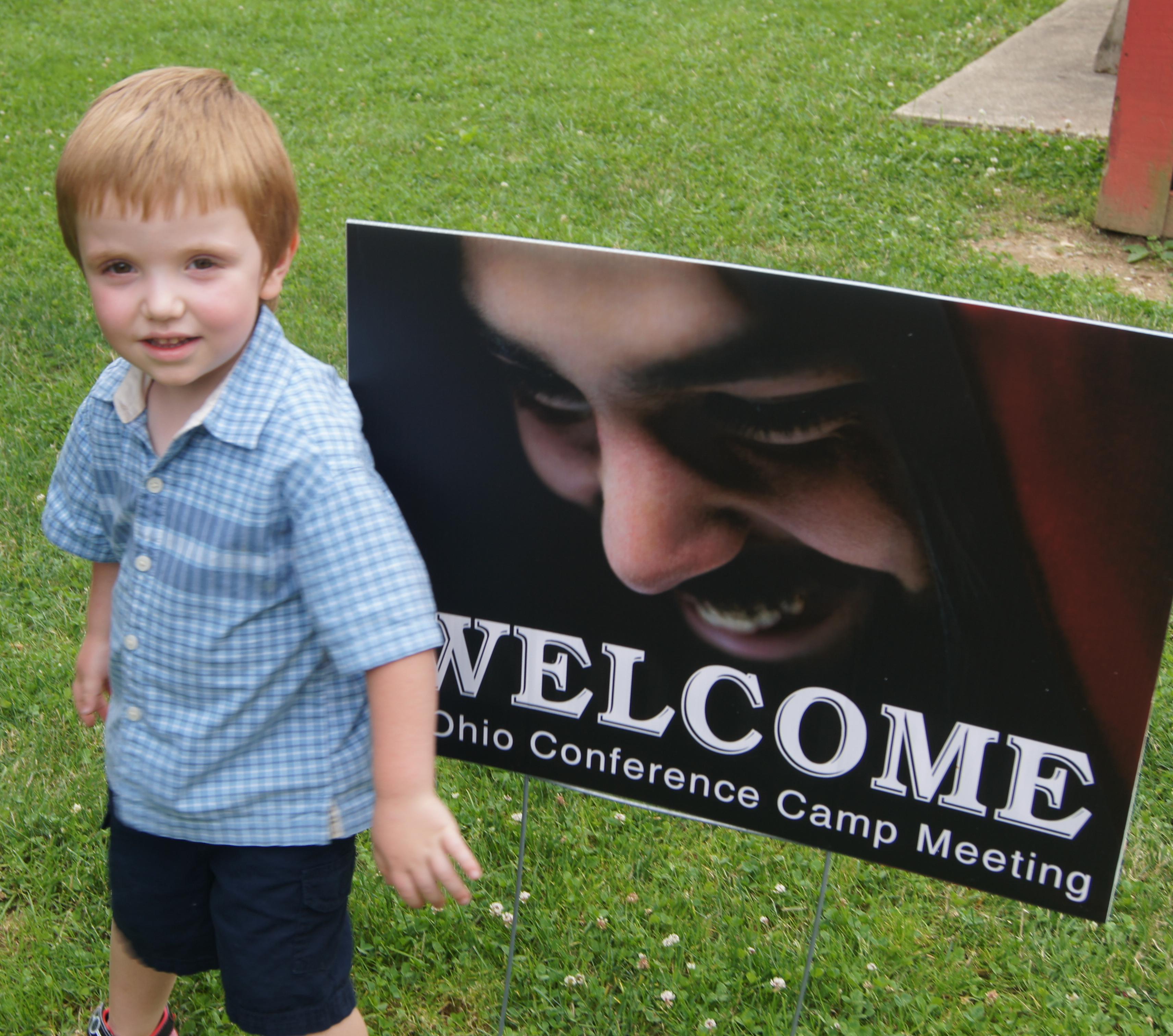 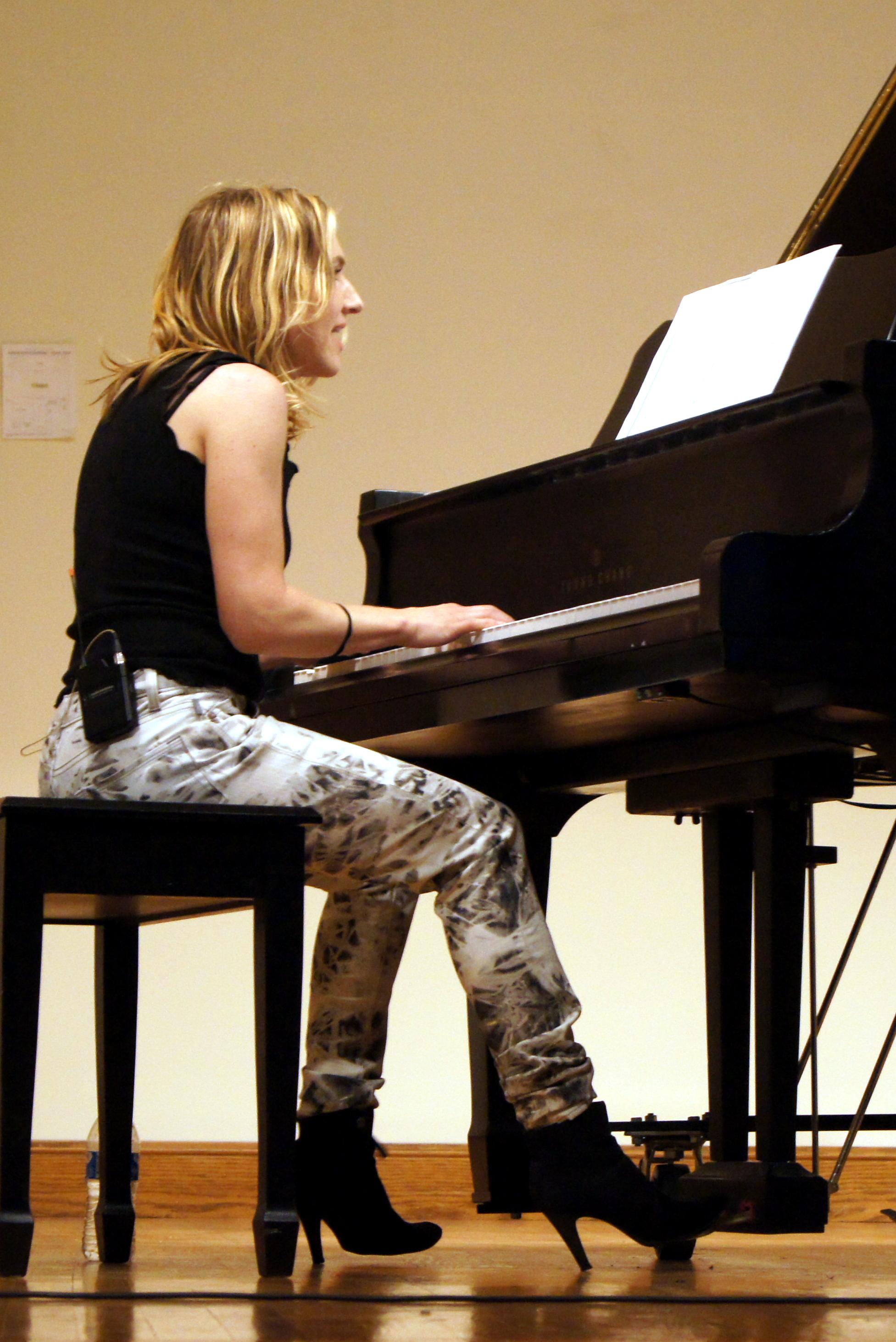 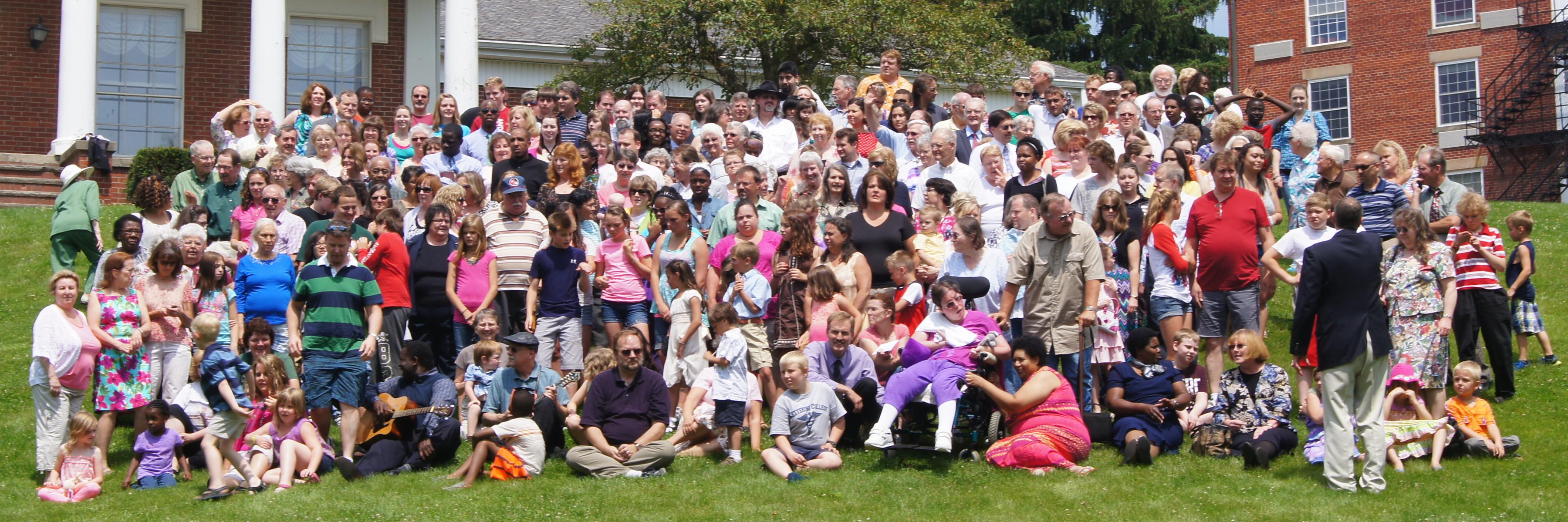 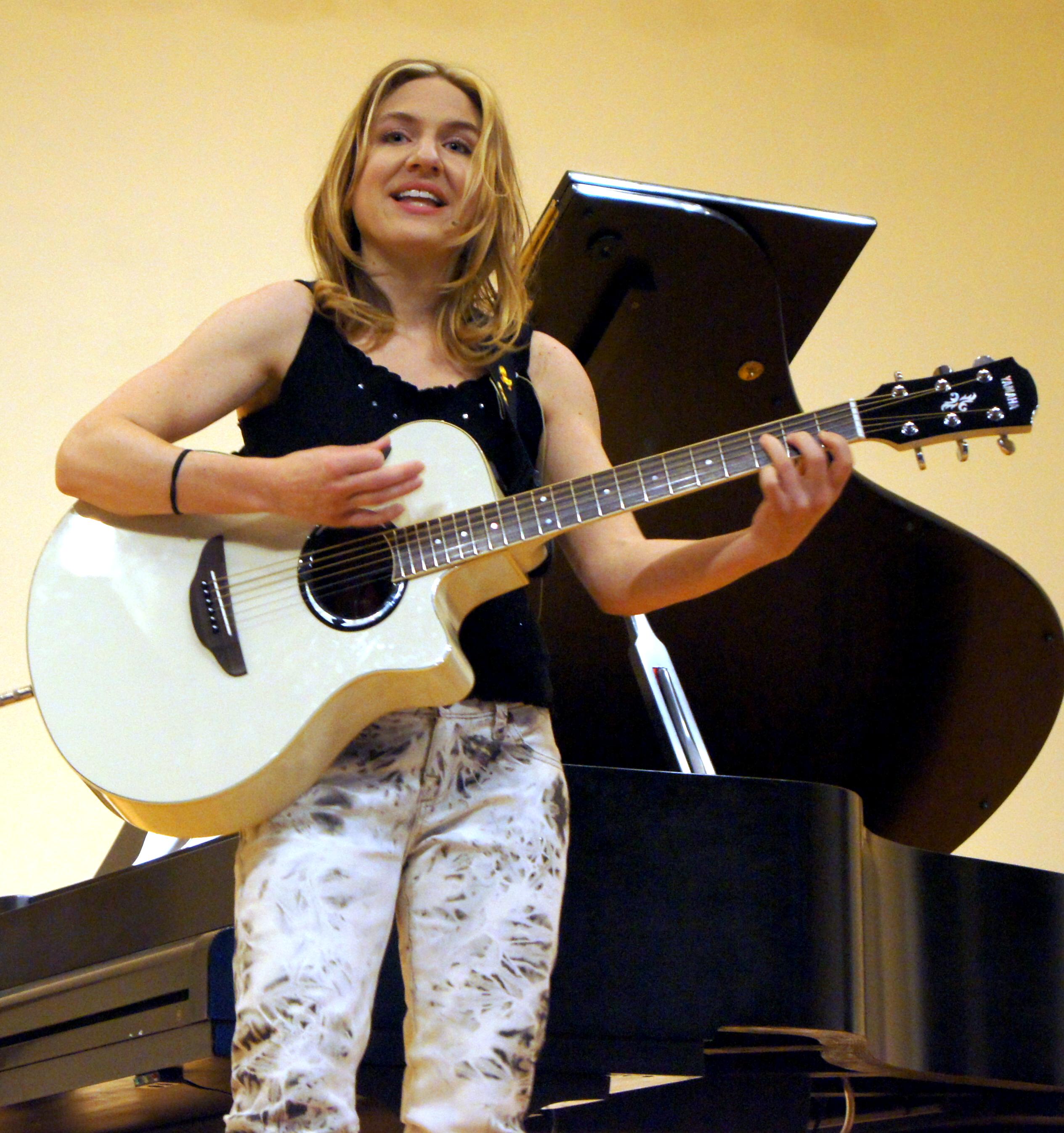 Ohio Camp Meeting – June 15, 2013